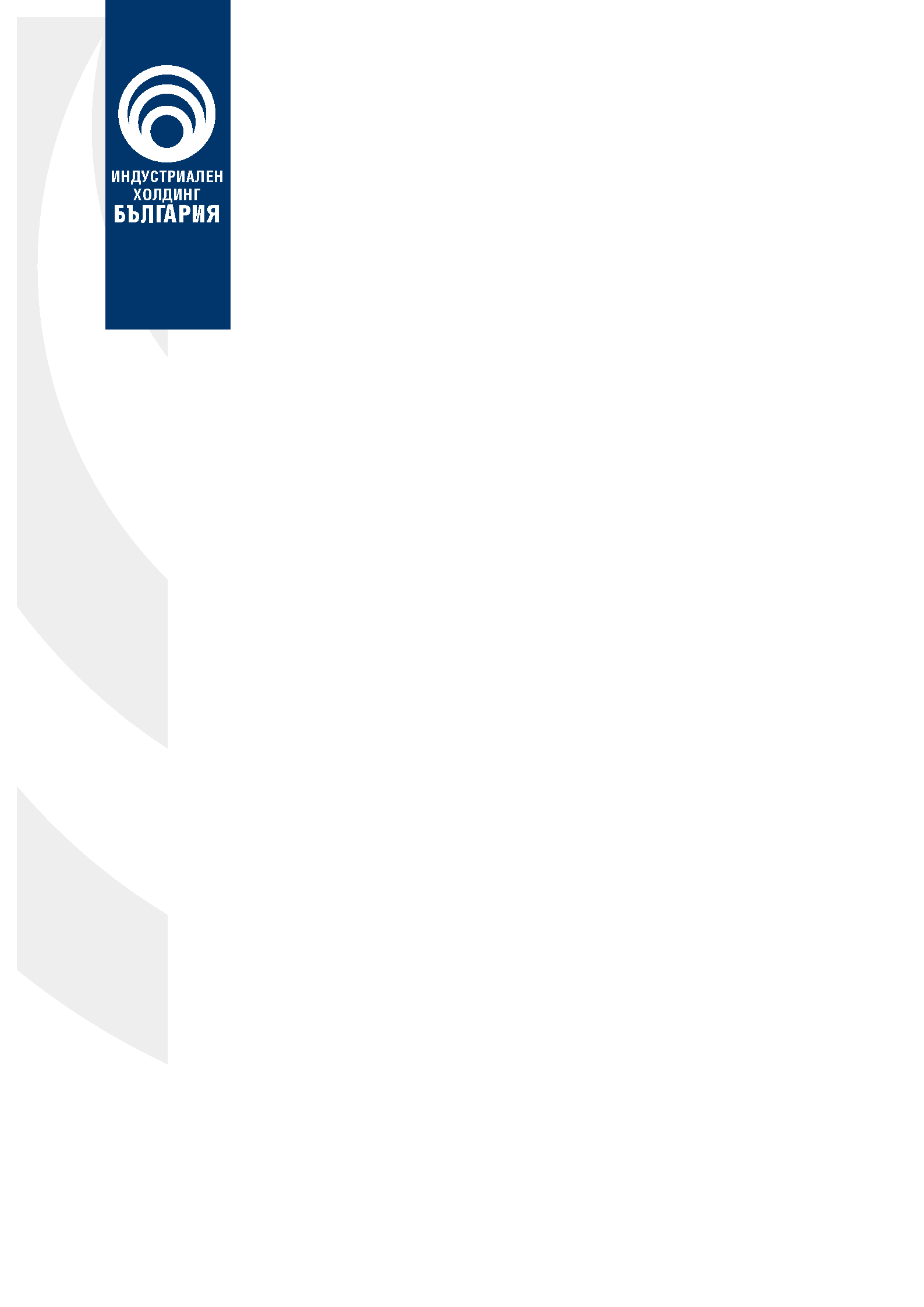  		ДО													ЗАМЕСТНИК – ПРЕДСЕДАТЕЛЯНА КОМИСИЯТА ЗА ФИНАНСОВ НАДЗОР, РЪКОВОДЕЩУПРАВЛЕНИЕ “НАДЗОР НА ИНВЕСТИЦИОННАТА ДЕЙНОСТ”ДО							“БЪЛГАРСКА ФОНДОВА БОРСА – СОФИЯ” АДДО						“ЦЕНТРАЛЕН ДЕПОЗИТАР” АДДО ОБЩЕСТВЕНОСТТАОтносно: Решение на редовното годишно Общо събрание на акционерите на “Индустриален холдинг България” АД, град София във връзка с изплащането на дивидент на акционерите за 2012 година.На 25.06.2013 година бе проведено редовно годишно Общо събрание на акционерите на “Индустриален холдинг България” АД /”Дружеството”/ при дневен ред, обнародван в Търговски регистър на  20.05.2013. На основание член 115в, алинея 2 от Закона за публичното предлагане на ценни книжа, Ви уведомяваме, че по точка 4 от дневния ред, редовното годишно Общото събрание на акционерите приема решение за разпределение на печалбата на Дружеството за 2012  година, цялата в размер на 5,914,331.81 лева, както следва: 10% да бъде отнесена във Фонд Резервен;Остатъка да остане като неразпределена печалба на Дружеството.С уважение,			/Данета Желева - Изпълнителен директор/			/Владислава Згурева - Директор за връзки с инвеститорите/